Escrime - Inscriptions saison 2018 / 2019Salle d’Armes : Complexe Sportif A.Smirlian, 11 avenue Renée, 92270 Bois-Colombes site : www.bcs-escrime.fr  et   bcs.escrime@free.frCatégories : Tarifs : cotisation annuelle payable en 3 fois (octobre, novembre, décembre), licence FFE comprise, assurance lames obligatoirePass 92 : à l’inscription : déduire 70€ du chèque d’inscription et émettre un chèque de caution de 70€ en l’absence du bon d’échangeCertificat médical FFE (Fédération Français d’Escrime) obligatoire dès le 1er cours. Document valable 3 ans sauf conditions contraires (voir page suivante).Location matériel : vendredi 7 septembre de 18h30 à 21h à la salle d’armesPrêt pour les débutants et initiation : mercredi 5 septembre de 18h30 à 21hHoraires : susceptibles de modification en fonction des effectifsDébut des cours : mardi 11 septembre 2018  (mercredi 19 septembre pour les débutants)Obligatoire pour les adhérents des saisons 2016/2017 et 2017/2018 qui ont remis un certificat médical au format FFE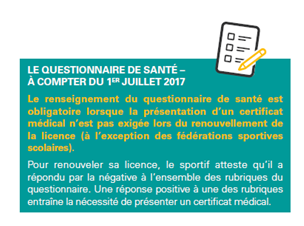 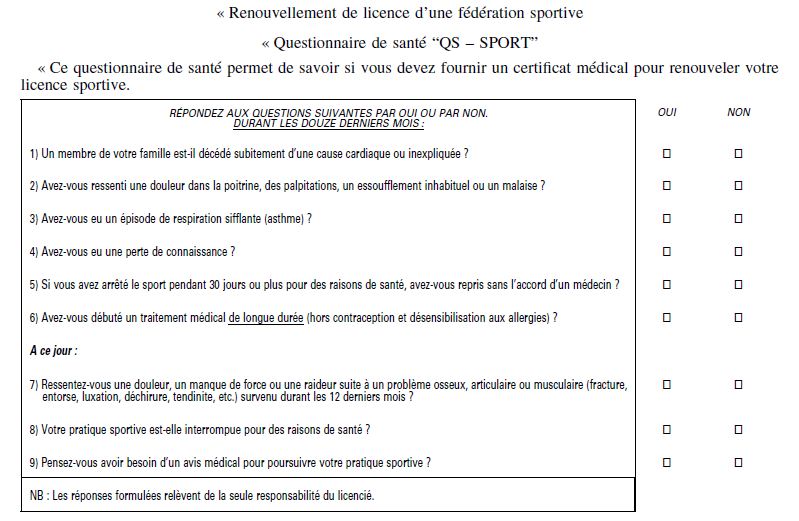 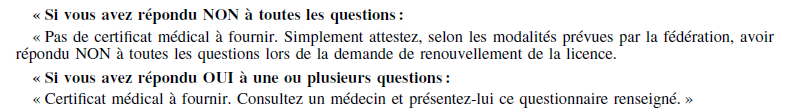 http://www.escrime-ffe.fr/commission-medicale/certificats-medicaux-et-procedure-de-surclassementsEngagement sur l’honneurLes adhérents des saisons  2016/2017 et 2017/2018 ayant remis leur certificat médical au format FFE  sont dispensés de nouveau certificat médical si le tireur atteste que les réponses au questionnaire de santé sont toutes négatives.Je soussigné, Mr/Mme…………………………  atteste que les réponses aux 9 questions du questionnaire de santé « QS - Sport » me concernant/ concernant mon enfant …………………...sont toutes négatives.date et signatureM7 - M9 (8 ans et -)2010 et aprèsM11 (9 - 10 ans)2008 et 2009M13 (11 - 12 ans)2006 et 2007M15 (13 - 14 ans)2004 et 2005M17 (15 - 16 ans)2002 et 2003M20 (17 - 19 ans)1999, 2000, 2001Seniors (19 à 39 ans)1998 et avantVétérans (40ans et +)1979 et avantCotisation(chèque à l’ordre de BCS)   Cotisation(chèque à l’ordre de BCS)   Assurance Lames(chèque à l’ordre de BCS Escrime)   Bois-Colombeshors Bois -ColombesAssurance Lames(chèque à l’ordre de BCS Escrime)   section EscrimeM7 à M11235 €300 €20€section EscrimeM13 à Séniors235 €300 €45€LoisirsSéniors & Vétérans255 €305 €45€Initiation200 €245 €mardimercredimercredijeudivendrediM13 et M15 débutants 18h00 à 19h30débutants de 14h à 17hdébutants de 14h à 17hloisirs deM11 et M13 18h00-19h30M13 à M15 de 19h30 à 21h30M7 à M11 de 14h30 à 18h45M7 à M11 de 14h30 à 18h4520 à 22hM15 et M17 19h30-21h30M17 & Séniors 20h00 à 22h30M20 & Séniors 20h00 à 22h30